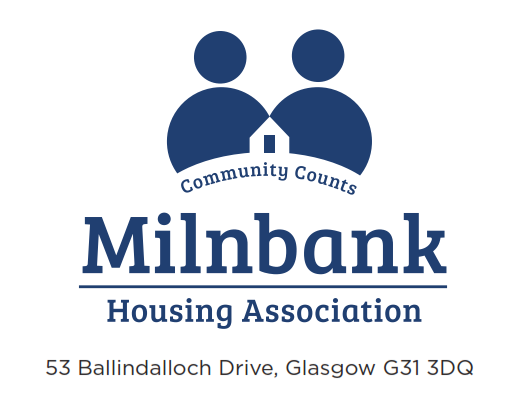 MEMBERSHIP OF THE MANAGEMENT COMMITTEE APPLICATION FORMI have read the information pack on “Are you interested in getting involved in the Management Committee?” and now apply for membership.ELIGIBILITY STATEMENTTIME COMMITMENTAn estimate of the annual time commitment that is expected from a Management Committee member is:DECLARATIONI confirm that to the best of my knowledge the information given in this application form is complete and accurate.DATA PROTECTIONMilnbank Housing Association is registered under the General Data Protection Regulations (GDPR) and has a duty to comply with the conditions set out in this.I give my consent to the processing of personal data, including sensitive personal data, included in this application form.  The Association will process the information contained in this application form for the purposes of recruitment, selection and appointment.  More information about how your data is used and the basis for processing is provided in the attached Fair Processing Notice.SIGNED:										PRINT NAME:									DATE:											Thank you for completing this application form.  Please return this to:Milnbank Housing Association53 Ballindalloch DriveGlasgowG31 3DQPhone: 0141 551 8131E-mail: l.sichi@milnbank.org.ukFull Name:Address:Telephone:E-mail Address:Date of BirthEDUCATION (brief details of qualifications held, if any)EMPLOYMENT HISTORY (brief details of name of employer/positions held)VOLUNTARY WORK (brief details of any unpaid work carried out)POSITIONS OF PUBLIC RESPONSIBILITY HELD (eg. Community Council etc)RELEVANT SKILLS, KNOWLEDGE AND EXPERIENCE THAT YOU WILL BRING TO THE MANAGEMENT COMMITTEE (please consider the Are you interested in getting involved in the Management Committee? Information packANY OTHER RELEVANT INFORMATIONRELATED INTERESTSRELATED INTERESTSAre you a MHA tenant or owner?Yes/NoAre you related to any MHA member of staff?Yes/NoDo you have any business or other interests which have the potential to represent a conflict of interest with the role of Management Committee member?Yes/NoAre you a non-executive Committee member of a Public, Voluntary or Community Organisation? (please list organisation Name and your position)Yes/NoDo you have a specific interest in a particular area of MHAs business?Yes/NoHave you ever been the Director of a company that has gone into insolvent liquidation?Yes/NoHave you ever been convicted of a serious criminal offence?Yes/NoAre you declared bankrupt or are you facing bankruptcy proceedings?Yes/NoACTIVITYTIME (per year)Attendance at up to 10 evening meetings of the Management Committee25 hoursReading and preparation for Management Committee meetings20 hoursAttendance at up to 4 Sub-Committee Meetings10 hoursReading and preparation for Sub-Committee meetings8 hoursAttendance at the Annual General Meeting3 hoursAttendance at annual planning day and review events 6 hoursCommittee Skills Audit2 hoursTraining, briefing sessions, committee workshops12 hoursAttendance at openings and site visitsOptional Conference attendance (may include overnight stay or weekend)OptionalTOTAL85 HOURS